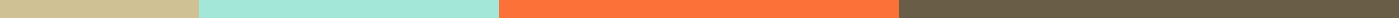 GEFSC Board MeetingWednesday, 09.25.2019─AttendeesKelli Mann, presidentRobin Bass,  test chairDiane Hawkins, quarterly memberAnna Robb, secretaryJill Plough, RCIT directorCatherine Niemeier, Coaching directorAgendaNew BusinessAnna will send an email out tonight about volunteer sign ups for the fall festival booth and parking lot.June 7th the award club banquet will be held at Rolling Hills Country Club in Newburgh. We are trying to decide on what time and what food to have.Went over fall festival details, and what we still need to get and do.Kelli announced that she would like for Skate Evansville next year be an NQS event, the date for that next year is on Sept 12-15 2020.Reginal send off will be at 8:45 am on Sept 28th 2019, and will be held at swonder.Oct 20th spooky skate will be held at swonder, more details to come later on thi event.